BACHA KHAN UNIVERSITY, CHARSADDA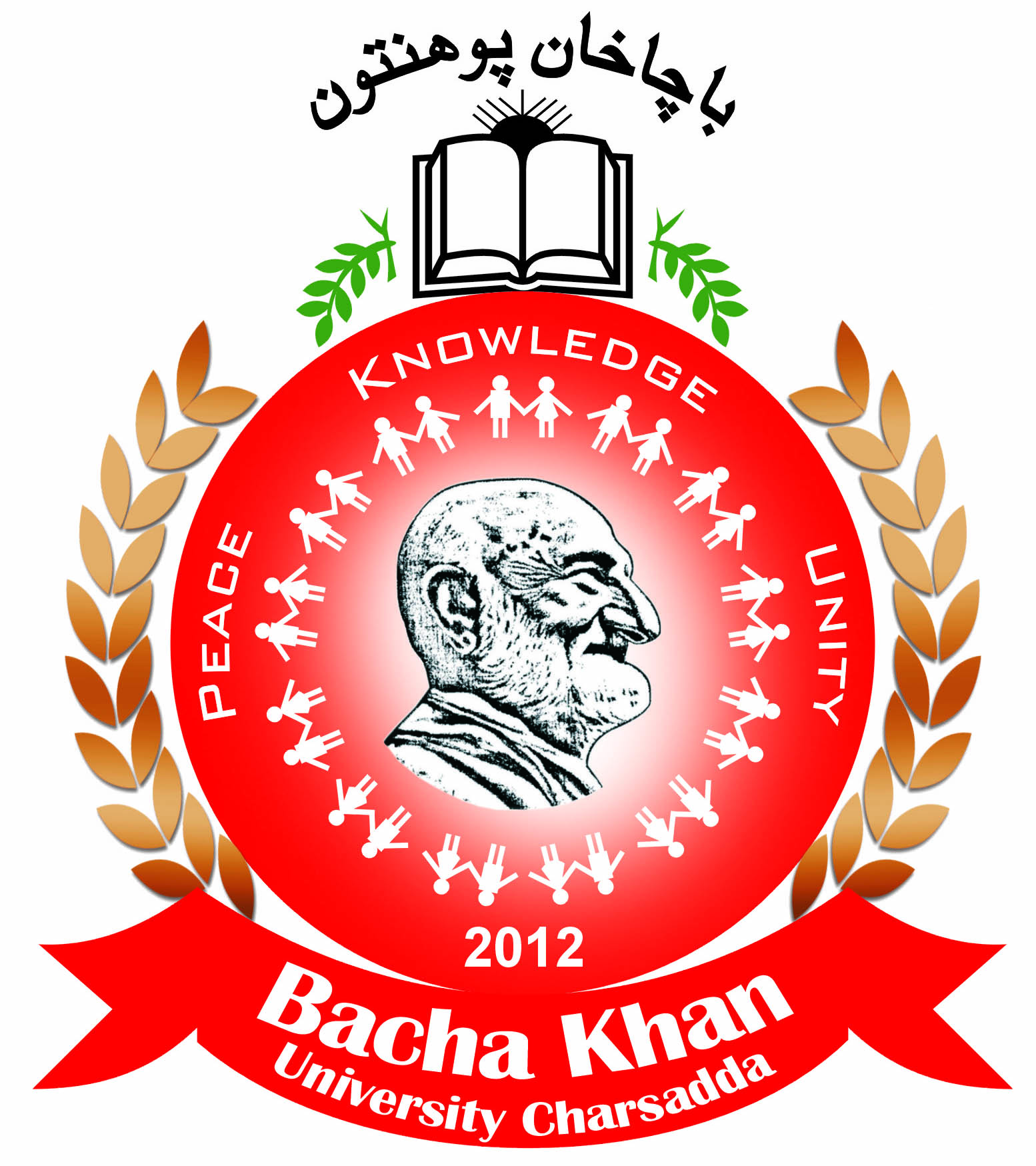       	 APPLICATION FORMPosition Applied For: ___________________________________________________________Field of Specialization: __________________________________________________________Name: _____________________________ F/Name: __________________________________Date of Birth: ___________ (dd/mm/yy) Age: ___________ (As per matric certificate)Domicile/District: ____________________Contact No: _________________________________Distinctions if any: _______________________________________ (Gold Medal, Silver Medal Etc)Mailing Address: ________________________________________________________________Permanent Address: ______________________________________________________________Current Position, if any (Permanent/Contract etc) _______________________________________    (Please mention the name of institution)References (other than relatives)Name ___________________________________ Position_____________________________________________Marks must be mentioned.ExperienceExperience Certificates/ duly attested by the Gazetted Officer.Signature of Candidate					   DateCURRENT EMPLOYMENT RECORD (If Any)Current Position: ______________________ Address: __________________________________Total Experience: _____________________________________		* NOC is must for those applying through proper channel*Attach Experience Certificate of Employment	 INSTRUCTIONSPlease fill each row and column in this proforma very carefully and no column should be left blank.  “Not Applicable” or "NA” should be mentioned where necessary (in case the information is not available/relevant).Wherever necessary, use additional sheets for additional information.All entries in this form should be typed or written clearly.Attested photocopies of all documents must be attachedIncomplete proforma will not be entertained.DECLARATIONI hereby declare that all the entries in this proforma and all the additional particulars (if any) furnished along with it are true to the best of my knowledge and belief. I understand and accept that any misrepresentation or concealment of the facts will entail rejection of my application or dismissal from service, at any time, when applicable.					S.NoDegree/CertificateMarks ObtainTotal MarksPercentagePassing YearBoard/Institution/University123456                                                                                                                    (Separate page can be attached if needed)S NoOrganizationBPS or Scalew.e.f.ToContract/PermanentDated : ______________________________Signature of applicant CNIC__________________